Муниципальное казенное дошкольное образовательное учреждение города Новосибирска «Детский сад № 478 комбинированного вида».Юридический адрес: г. Новосибирск, ул. Рассветная 17/1Телефон/факс: (383)2741519, e-mail: DOU478@rambler.ru 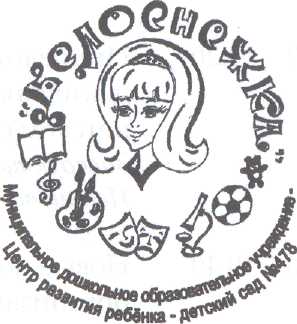 ОО «Художественно-эстетическое развитие».Сценарий образовательной деятельности с применением полихудожественного подхода к воспитанию детей дошкольного возраста. (Вторая младшая группа)Приоритетная ОО «Художественно-эстетическое развитие».Тема: «В гостях у Снеговика» (по отрывку из стихотворения И. Сурикова «Белый снег пушистый).Выполнила:Шпиякина Наталья Викторовна.Воспитатель общеразвивающей группыВысшей квалификационной категорииНОВОСИБИРСК 2021г.Сценарий образовательной деятельности(Вторая младшая группа)Приоритетная ОО «Художественно-эстетическое развитие».Тема: «В гостях у Снеговика» (по отрывку из стихотворения И. Сурикова «Белый снег пушистый).Задачи:Образовательные:Познакомить детей с отрывком из стихотворения И. Сурикова «Белый снег, пушистый…». Мотивировать детей на постановку и принятие цели образовательной деятельности, на решение проблемной ситуации. Учить детей видеть взаимосвязь между содержанием произведения, его названием и иллюстративными образами. В игровой, занимательной форме формировать и закрепить знания о Зиме, о названии стихотворения, о том, кто написал стихотворение. Активизировать и расширять словарный запас, развивать речь детей. Развивающие:Развивать речевую активность детей. Совершенствовать умения детей отвечать на вопросы полным предложением.  Развивать умение эмоционально воспринимать содержание стихотворения, рассматривание иллюстраций, прослушивания музыкального произведения.   Закреплять навыки связной речи, умение говорить не торопясь, выразительно рассказывать стихотворение. Совершенствовать умение в использовании изобразительного материала и инструментов при изготовлении аппликации.Развивать физическую активность, общую и мелкую моторику, умение действовать согласно правилам игры. Развивать фантазию и воображение.Воспитательные:Воспитывать доброжелательное отношение между всеми участниками педагогического процесса, в игре и взаимодействии друг с другом, побуждать к социальным контактам. Воспитывать культуру детей на основе совершенствования умений в художественно-продуктивной деятельности. Создавать у детей радостное настроение, интерес. Планируемый результат:Дети ознакомятся с отрывком из стихотворения И. Сурикова «Белый снег, пушистый…». Дети мотивированы на постановку и принятие цели образовательной деятельности, на решение проблемной ситуации. Сформируется умение детей видеть взаимосвязь между содержанием произведения, его названием и иллюстративными образами. Сформируются и закрепятся знания детей о Зиме, о названии стихотворения, о том, кто написал стихотворение. Активизируется и расширится словарный запас, развивается речь детей, стимулируется речевая активность. Сформируется умение детей отвечать на вопросы полным предложением. Сформируется умение эмоционально воспринимать содержание стихотворения одновременно с рассматриванием иллюстраций и прослушиванием музыкального произведения.  Совершенствуются умения детей в использовании изобразительного материала и инструментов при изготовлении аппликации.Сформируются умения детей действовать в соответствии с текстом музыкального содержания, развивается внимание и умение ориентироваться в пространстве, а так же «мышечное чувство» (снимается эмоциональное и физическое напряжение) и быстрота реакции.Дети доброжелательно настроены, поддерживают доброжелательное отношение между всеми участниками педагогического процесса, в игре и взаимодействии друг с другом, открыты к социальным контактам, заинтересованы и жизнерадостны.  Средства оборудования, материалы:Мультимедийное оборудование (телевизор), видно запись (Видеописьмо от Снеговика, формат mp4), магнитофон, аудиозапись (песня «Здравствуйте, ладошки», звук «Вьюга»), снежинки (диаметр 10 см) - 20 шт, нарисованный снеговик (на ватмане, высота 100см) – 1 шт, «снег» из ваты, заснеженные деревья (высота 100 см)  - 6 шт, картинки из цикла «Зима, зимние явления в природе» (размер А4) – 6 шт: «Снегопад», «Падающие снежинки», «Деревья в снегу», «Зимнее солнце», «Морозный узор на стекле», «Сугробы снега», магнитная доска – 1 шт, магниты для крепления иллюстраций к магнитной доске – 6 шт, обруч (диаметр – 100 см), листы бумаги (размер А4) – 12 шт, ватман (размер А5) – 1 шт, иллюстрации «Зима, зимние явления в природе» (размер 10х15) – 12 шт: «Снегопад» - 2 шт, «Падающие снежинки» - 2 шт, «Деревья в снегу» - 3 шт, «Зимнее солнце» - 1 шт, «Морозный узор на стекле» - 2 шт, «Сугробы снега» - 2 шт, клей карандаш (12 шт), сундучок, угощение (конфеты «Метелица»). Предварительная работа:Наблюдения за изменением погоды в природе во время прогулок и из окна.Разучивание слов приветствий «Здравствуйте, ладошки». Рассматривание иллюстраций с изображением зимнего пейзажа. Беседа «Признаки Зимы».Деятельность педагога.Деятельность детей.ВВОДНАЯ ЧАСТЬ.ВВОДНАЯ ЧАСТЬ.ВВОДНАЯ ЧАСТЬ.Организационный момент.(Дети находятся в игровой комнате, воспитатель подзывает их к себе и предлагает встать в круг, лицом к центру. Дети вместе с воспитателем выполняют утренний ритуал – приветствие «Здравствуйте» под музыкальное сопровождение песни «Здравствуйте ладошки!». Дети подпевают слова песни). Здравствуйте, ладошки, Хлоп-хлоп-хлоп! (Дети хлопают) 
Здравствуйте, ножки, топ-топ-топ! (Дети топают) 
Здравствуйте, щёчки, (Дети гладят свои щёчки) 
Плюх-плюх-плюх! (Дети пошлепывают себя по щёчкам) 
Пухленькие щёчки, (Дети гладят свои щёчки) 
Плюх-плюх-плюх! (Дети пошлепывают себя по щёчкам) 
Здравствуйте, губки, 
Чмок-чмок-чмок! (Дети три раза ритмично почмокать губами) 
Здравствуйте, зубки, 
Щёлк-щёлк-щёлк! (Дети три раза ритмично пощёлкать зубками) 
Здравствуй, мой носик, (Дети трогают кончик носа) 
Бип-бип-бип! (Дети три раза нажать на свой носик) 
Здравствуйте, гости! (Дети протягивают ручки вперёд) 
Привет! (Дети машут рукой над головой)Проявляют доброжелательное отношение к детям в группе и педагогу, мотивированы на социальный и эмоциональный контакт между всеми участниками педагогического процесса.  Проявляют речевую и физическую активность, эмоционально раскрепощены. Развивают общую моторику. Проблемная ситуация (или мотивация) и постановка и принятие детьми цели образовательной деятельности.(Воспитатель обращает внимание на экран телевизора, говорит, что сегодня утром к нам в группу прислали видео письмо. Но воспитатель его не смотрел, и не знает кто его нам прислал). Воспитатель: - Ребята, сегодня утром в группу прислали видео письмо. Я его не посмотрела, хотела вас дождаться, что бы мы вместе посмотрели, что там и кто его нам прислал. Посмотрим, ребята?(На экране телевизора воспитатель включает видео, на котором появляется Снеговик. Снеговик приветствует детей. Говорит, что он живет во времени года, которое называется Зима. Рассказывает, что тут очень весело, можно играть в снежки и кататься на санках и коньках. Снеговик приглашает их в гости. Но говорит, что попасть в его время года можно только по волшебной тропинке, на которой лежат снежинки, они и приведут гостей к Снеговику). Воспитатель: - Ребята, вы узнали того, кто нам прислал видео письмо? Как его зовут? - Правильно, это Снеговик.- Ребята, мы с вами вежливые дети? Тогда мы примем приглашение Снеговика? - Ой, ребята, посмотрите, у видео письма есть продолжение. Давайте до смотрим.(На экране появляется Снеговик, который говорит, что волшебная тропинка появится, если дети отгадают волшебную загадку. И загадывает детям загадку:Снег на полях, Лед на водах, Вьюга гуляет. Когда это бывает?).Воспитатель: - Молодцы, ребята, мы загадку отгадали, и тропинка появилась! Отправляемся в гости к Снеговику, в чудесное время года Зима.  Активизируют внимание на видео письме. Внимательно изучают видео послание. Отвечают на вопрос, стараются ответить полным предложением. Проявляют речевую активность. Отвечают на вопрос, рассуждают, стараются ответить полным предложением.  Проявляют речевую активность. Активизируют внимание на загадке, внимательно слушают. Проявляют речевую активность. Мотивируются на решение проблемной ситуации. ОСНОВНАЯ ЧАСТЬ.ОСНОВНАЯ ЧАСТЬ.ОСНОВНАЯ ЧАСТЬ.Проектирование решений проблемной ситуации, актуализация знаний, или начало выполнения действий по задачам образовательной деятельности.(Дети в месте с воспитателем идут по волшебной тропинке, на которой рассыпаны снежинки. Проход по тропинке сопровождается веселой физминуткой «На дворе у нас мороз» под музыкальное сопровождение «Вьюга»). На дворе у нас мороз (Дети хлопают себя ладонями по плечам). Чтобы носик не замерз,  
Надо ножками потопать (Дети идут, топают ногами).
И ладошками похлопать. (Дети идут, хлопают в ладоши).
С неба падают снежинки,Как на сказочной картинке.                    
Будем их ловить руками 
И покажем дома маме.
(Дети идут, поднимают руки над головой и делают хватательные движения словно ловят снежинки).
А вокруг лежат сугробы,Снегом замело дороги. (Дети ставят руки на пояс, делают наклоны в лево в право).
Не завязнуть в поле чтобы, Поднимаем выше ноги. (Дети ходят на месте, высоко поднимают ноги) 
Мы идем, идем, идем                           
К Снеговику приходим в дом. (Дети ходят на месте, видят Снеговика, подходят к нему). Активизируют внимание на зимнем пейзаже, на оформлении, атрибутах (волшебная тропинка из снежинок), звуке «Вьюга». Проявляют физическую активность, развивают общую моторику, эмоционально раскрепощены. «Открытие» детьми новых знаний, способа действий.Воспитатель: - Ребята, вот мы и добрались в гости к Снеговику. Никто не отстал? (Воспитатель делает показательное движение «Смотрим в даль», чтобы проверить не отстал ли кто в пути, дети повторяют за воспитателем. Дети подходят к Снеговику. Вокруг снеговика лежит «снег», снежинки, стоят заснеженные деревья – создается атмосфера зимы).Воспитатель: - Здравствуй добрый Снеговик. Мы приняли свое приглашение, и пришли к тебе в гости. Снеговик: - Здравствуйте ребята, я так рад что вы приняли мое приглашение в гости, я вам много хочу рассказать и поиграть с вами. Посмотрите как вокруг красиво, сколько много снега. Снеговик: - Ребята, посмотрите какие красивые зимние картинки у меня есть. Эти картинки из моего любимого стихотворения Ивана Сурикова «Белый снег, пушистый…». (Снеговик показывает детям файл иллюстрации «Зима, зимние явления в природе»: «Снегопад», «Падающие снежинки», «Деревья в снегу», «Зимнее солнце», «Морозный узор на стекле», «Сугробы снега». Иллюстрации меняются на фоне музыки П. И. Чуковского «Зима»).  Белый снег, пушистый
В воздухе кружится
И на землю тихо
Падает, ложится.И под утро снегом
Поле забелело,
Точно пеленою
Всё его одело.Тёмный лес что шапкой
Принакрылся чудной
И заснул под нею
Крепко, непробудно…Божьи дни коротки,
Солнце светит мало, —
Вот пришли морозцы —
И зима настала.Снеговик: - Вам понравилось стихотворение?Снеговик: - Ребята, а вы грустите или радуетесь когда в гости приходит зима?Снеговик: - Ребята, а я сделан из снега. А еще из снега можно делать снежки. А я очень люблю играть в снежки. Поиграете со мной? (Снеговик предлагает детям поиграть в снежки: «Смять большой лист бумаги получился снежок, а теперь попади в цель (на ковре лежит обруч)»). Сомните большой лист бумаги и получится снежок, а теперь попадите снежком в цель. Снеговик: - Молодцы ребята, вы такие ловкие.Активизируют внимание, отзывчивость друг к другу. Активизируют внимание на Снеговике, зимнем пейзаже, на оформлении и атрибутах («снег» из ваты, вырезанные снежинки, нарисованные заснеженные деревья). Эмоционально откликаются на зимний пейзаж, проявляют удивление. Внимательно слушают стихотворение, проявляют эмоциональный отклик на рассмотрение иллюстраций, прослушивание музыкальной композиции, прочтение стихотворения.  Отвечают на вопрос, стараются ответить на вопрос полным предложением, не торопясь, рассуждают.Проявляют речевую активность, фантазию, воображение. Рассматривают иллюстрации из цикла «Зима, зимние явления в природе». Проявляют физическую активность в игре «Снежки». Развивают общую и мелкую моторику. Демонстрируют умения действовать согласно правилам игры. Проявляют эмоциональный отклик в процессе игры. Проявляют доброжелательное отношение к детям в группе и педагогу, мотивированы на социальный и эмоциональный контакт между всеми участниками игры. Принимают похвалу от Снеговика. Самостоятельное применение нового на практике, либо актуализация уже имеющихся знаний, представлений (выполнение работы).Воспитатель: - Ребята, а давайте снеговику подарок сделаем на память. Смотрите какая красивая зимняя картина у меня есть. Я предлагаю каждому из вас приклеить на нее картинку с из стихотворения, которое так любит Снеговик. Он очень обрадуется нашему подарку. А пока вы будете готовить подарок Снеговику, я еще раз прочитаю отрывок из стихотворения Ивана Сурикова «Белый снег, пушистый…». Мне оно тоже очень понравилось.(На столе располагается картина с зимнем пейзажем и карточки из цикла «Зима, зимние явления в природе»: «Снегопад», «Падающие снежинки», «Деревья в снегу», «Зимнее солнце», «Морозный узор на стекле», «Сугробы снега». Воспитатель предлагает каждому ребенку с помощью клея-карандаша приклеить на картину с зимним пейзажем карточку, которая понравилась ребенку. Приклеивание сопровождается чтением отрывка из стихотворения Ивана Сурикова «Белый снег, пушистый…»). Снеговик: - Спасибо, ребята. Какая замечательная картина у вас получилась. Я хочу тоже вам подарить подарок, это волшебный сундучок, из зимнего леса с конфетами «Метелица». А еще я вам подарю волшебные коньки, которые быстро домчат вас до дома. Одевайте. Счастливого пути, ребята. (Снеговик предлагает детям одеть волшебные коньки, имитируя соответствующие движения. Дети и воспитатель благодарят снеговика за подарки, прощаются с ним, и по волшебной тропинке на волшебных коньках отправляются в детский сад. Имитируют движение «Катание на коньках»). Воспитатель: - Спасибо добрый Снеговик, мы обязательно придет к тебе еще в гости. А мы с вами ребята отправляемся в детский сад по той же волшебной тропинке. Проявляют эмоциональную отзывчивость, интерес к изготовлению подарка Снеговику. Слушают стихотворение, проявляют эмоциональный отклик на прослушанное стихотворение, воспроизводя его на картине в подарок Снеговику.  Демонстрируют умение в использовании изобразительного материала и инструментов при изготовлении подарка Снеговику. Проявляют доброжелательное отношение к Снеговику. Проявляют эмоциональный отклик. Принимают похвалу и подарок от Снеговика. Проявляют физическую активность, имитируют процесс одевания обуви и катания на коньках. Демонстрируют фантазию и воображение. Проявляют эмоциональную отзывчивость. ЗАКЛЮЧИТЕЛЬНАЯ ЧАСТЬ.ЗАКЛЮЧИТЕЛЬНАЯ ЧАСТЬ.ЗАКЛЮЧИТЕЛЬНАЯ ЧАСТЬ.Итоги образовательной деятельности.Систематизация знаний.(Дети и воспитатель по волшебной тропинке на коньках возвращаются в детский сад, имитируя движение «Катание на коньках»), снимают коньки, имитируя соответствующие движения. Воспитатель просит детей сесть на коврик и немного отдохнуть).Воспитатель: - Ребята, какое увлекательное приключение у нас получилось. - К кому в гости мы с вами ходили? - А что мы там делали? - А вы помните, как называется любимое стихотворение Снеговика? Кто его написал? - Давайте вспомним его все вместе и попробуем рассказать? - А вы запомнили, кто написал стихотворение «Белый снег, пушистый…»? - Молодцы ребята!Проявляют физическую активность. Демонстрируют умения «кататься на коньках» Проявляют эмоциональный отклик в процессе игры.Отвечают на вопросы, проявляют речевую активность, эмоциональный отклик от прослушанного стихотворения. Демонстрируют приобретенные знания, память. Стараются ответить на вопрос полным предложением, не торопясь. Демонстрирую умение говорить выразительно. Рефлексия.Воспитатель: - Мне очень понравилось в гости к снеговику ходить, а вам? - А что вам понравилось больше всего? - А что вам показалось сложнее всего в нашем приключении? - Хотели бы вы еще раз в гости к Снеговику сходить и поиграть с ним? - Мы обязательно сходим к нему в гости снова. А теперь давайте пить чай с конфетами, которые нам подарил Снеговик. Отвечают на вопросы, проявляют речевую активность, эмоциональный отклик. Рассуждают при ответе на вопрос. Стараются ответить на вопрос полным предложением, не торопясь. 